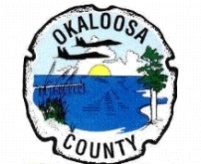 Name:  I understand that my Social Security Number is being collected for the purposes of income certification. In addition, this information may be collected to verify unemployment benefits, social security/disability benefits, and other related information. Your Social Security Number will NOT be used for any other purpose.________________________________________________		_______________________    Signature of Household Member					Date		